We recommend a “little and often” approach; 3 minutes practice a day, 4 or 5 times a week is a good target.What are the different Game Modes?What are the different Game Modes?Single Player	Single Player	Garage
10 coins per correct answerPlayers answer the tables selected by their teacher or by TTRS’ Auto trainer. Important: if you feel your child is overwhelmed by the number of tables they’re practising, please speak to their teacher. We suggest to teachers to select one table per week with small combinations every third or fourth week.If your child is on Auto, they will practice the one table chosen for them after playing a Gig in small chunks of 4 questions at a time.To ensure your child continues to practise at the right level, they may be returned to an earlier table based on their performance in the Gig.Gig
10 coins per correct answerIf your child is on Auto training they will periodically play Gig games to assess which table is best for them to practice.Important: players must give each Gig performance their full concentration to demonstrate their tables skills. Studio
1 coin per correct answerHere your child earns their Rock Status, which is based on their Studio Speed. The faster they are the better their status. Studio Speed is the average of their most recent 10 Studio games. Suitable for confident players.Soundcheck
5 coins per correct answerSoundcheck games ask 25 multiplication questions (up to 12×12), allowing
6 seconds for each question. Suitable for confident players. Multi Player Multi PlayerFestival
1 coin per correct answerChildren compete against others from around the world, with their identities protected behind their rock names. Suitable for confident players.Arena
1 coin per correct answerChildren race against other members of their class who are logged in and choose the same arena name at the same time. Like Garage, Arena games ask questions that are either set by the teacher or by TTRS’ Auto trainer.Rock Slam
1 coin per correct answerPlayers challenge their classmates or teachers to answer as many questions as they can in 60 seconds, setting a score for the challengee to beat. Pupils don’t need to be online at the same time.TournamentsBattle of the Bands – groups of children within the same school (usually classes, year groups or teams) compete to have the highest average score per player.Important: Each correct answer (in any game mode) earns 1 point towards the team’s total in addition to the coins earned. For example, in Garage games each correct answer is worth 1 point for the team and 10 coins for the player.TournamentsTop of the Rocks – think of this as a Battle of the Bands between schools. The winning class or school is the one with the most correct answers per person. Players’ identities are always protected behind their “Rock Names.”Learners with different needsLearners with different needsHow can I hide the timer?Start a game and press  > Hide Practice Clock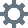 How can I increase the length of Garage games?Single player > Garage > press the little arrow below “play solo” 
> choose 1, 2 or 3 minutes.The tables are too hardMake sure your child is playing in Garage or Arena game modes. If this does not resolve the issue, please speak to your child’s teacher.My child gets anxiousTry the three above plus: setting mini goals (e.g. complete 2 minutes today, get 1 more point in the next game, pass 1 level); having a break from online play (come back in a couple of days); and reminding them of Baz’s words: 
“A good rock star stays chillaxed by accepting they make mistakes.”My child has visual impairments; what settings are available?Head to the Profile page where you can: change the colour scheme; reduce the visual stimuli with Declutter mode; increase the font size or switch to a dyslexia-friendly font called Lexie. play.ttrockstars.com is also screen reader compatible.Can I turn off division?No but the good news is that practising multiplication and division at the same time, supports the recall of both and is the most successful approach.If your child is finding division confusing, please speak to their teacher about starting with the 10s only and for advice on how to help at home.TroubleshootingTroubleshootingMy child’s coins and/or Studio speed have suddenly droppedAnother child may have logged in as your child. Please reassure your child that this can be rectified. Contact their teacher who can set a new password, refund any coins, delete Studio games and talk to the class about online safety.My child plays too muchSet firm TTRS time limits; reward healthy choices; take away devices before bed.My child’s name is showing on a school leader board.Please ask your child’s teacher to change the settings at their end so that rock names show on the leaderboards instead of real names.What does the 🎧 mean?If this symbol appears over a game tile (e.g. over Garage) it means the teacher has set your child a certain number of minutes to practice in that game mode for homework. Once they complete those minutes the other games unlock.Auto TrainingAuto TrainingStuck on the same questionsSo long as they score 20+ per minute they’ll move to the next level where the questions will be different even if only subtly. Check the level number changes.Every answer is the sameThis is the case in certain division-only levels and is not a glitch. Ask your child what is the same and different about the questions in this level and the next. My child’s level has droppedThey will return to earlier tables for more practice if they underperform in a Gig. Get to the next Gig to be bounced back to where they were.